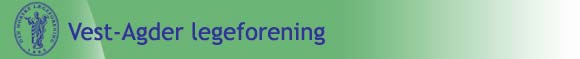                        MØTE VEST-AGDER LEGEFORENING                  Røntgensenteret 8.okt.2013 kl. 18.00 - 21.00      Tilstede: Anne Noraas Bendvold, Øystein-Vidar Hansen, Mikkel Høiberg, Jørgen Vik,Anne Sissel Sørensen, Viggo Lutcherat, Hilde Wesnes, Halvard Dovland, Sigurd Løvhaug.Forfall: Tone Haaversen-Westhassel Huschens, Christian Strømme.KRISTIANSAND S, 11.10.2013Halvard DovlandRevmatolog1  Referat møte VAL barneavdelingen 21/5-13. Godkjent.2  Protokoll årsmøte VAL onsdag 28/8-13. Godkjent.  Må underskrives av Ole E Strand og Bjørn Wik.  Konstituering av styret. Mikkel Høiberg ble enstemmig valgt til nestformann.  Øistein Vidar Hansen fortsetter som kasserer.  Leder Anne Noraas Bendvold valgt på årsmøte.3Økonomi.Undervisningsdirektør Sørlandet sykehus Kristiansand har i tidligere møte med Erik Abildsnes og Anne Noraas Benvold lovet å dekke utgifter på 10.000,- kr. Dette må tas opp med undervisningsdirektøren på nytt. Underskudd på kurs.    Kurskomiteen bør fordele kursutgiftene fylkesvis etter tidligere avtaler.    Kurskomiteen må selv sende regningen.VAL dekker inntil videre underskuddet 2012, men må få tilbakeført penger. Se ovenfor.    Kurskomiteen bør vurdere hvor det er mest økonomisk hensiktsmessig å avholde fremtidige kurs.    Administrasjonsutgifter inkl. regnskapsutgifterbør inkl. i kursutgifter.    Styret i VAL vil forsøke å få et felles møte med kurskomiteen for å diskutere fremtidig opplegg.    Konklusjon: Styret VAL imponert over kurskomiteens virksomhet.    Må ordnes opp i tidl. syndere.    Ordne med fremtidig orden vedr. regnskap og utgifter.4Fondsøknad.    Lege Mette Skorstad, Kvinneklinikken SSK har søkt om stønad til mastergrad i avansert gynekologiskkikkhullskirurgi ved Universitet i England. Det var vedlagt en grei beskrivelse av opplegget.Det innvilges stønad på 5000,- kr.Poengteres at det er en påskjønnelse fra VAL. VAL mener at det er avdelingens/sykehusets ansvar og plikt å finansiere sådan utdanning, som gir avdelingen stor nytte av utdanningskandidaten depåfølgende år.5MedHum 2014.    Søkt om 10.000,- kr i støtte til drift. Søknaden avslått.6Videre møteplan.    Mandag 18/11-12 Røntgensenteret.    Onsdag 8/1-14 Lumber/Anne Sissel Sørensen    Onsdag 19/2-14 Dronningensgt 81 Jørgen Vik    Mandag 17/3-14 Elkem Øistein Vidar Hansen    Helgen 25.4 til 27.4-14 Styremøte VAL. Sted vil ble avgjort av komiteen       Anne Sissel og Jørgen.    Onsdag 14/5-14 Lista Sigurd Løvhaug7Årsmøte VAL vil bli bestemt senere. Slutten av august, begynnelsen av september?8Evt.Fremtidige arbeidsoppgaverSamhandlingsreformen. Fellesmøte med politikere?Søknad fra Yngre legers forening om 5000,- kr til/møte/julearrangerment i regi av legeforeningen,bevilget. AlleLis leger, turnuskandidater i Vest-Agder blir invitert.Det ble påpekt at en spesiell gruppe spesialister innen et spesielt fagfelt at alle tok seg fri påfredager. Tas opp i neste møte.